Филиал Муниципального автономного общеобразовательного учреждения«Прииртышская средняя общеобразовательная школа» - «Верхнеаремзянская средняя общеобразовательная школа им.Д.И.Менделеева» 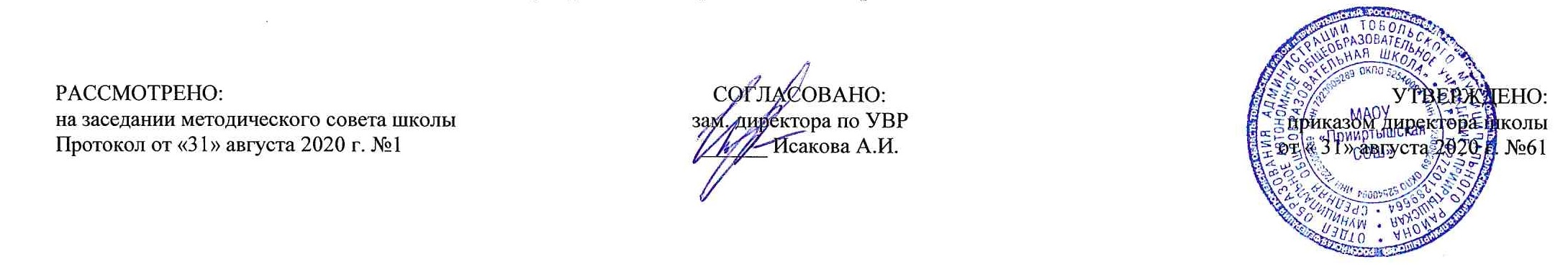 РАБОЧАЯ ПРОГРАММА по географиидля 5 классана 2020-2021 учебный годПланирование составлено в соответствии 	ФГОС ООО	Составитель программы: Авазова Л.П.,учитель  географии высшей квалификационной категории2020 годПланируемые  результаты освоения учебного предмета «География»:  1) формирование представлений о географии, ее роли в освоении планеты человеком, о географических знаниях как компоненте научной картины мира, их необходимости для решения современных практических задач человечества и своей страны, в том числе задачи охраны окружающей среды и рационального природопользования; 2) формирование первичных компетенций использования территориального подхода как основы географического мышления для осознания своего места в целостном, многообразном и быстро изменяющемся мире и адекватной ориентации в нем; 3) формирование представлений и основополагающих теоретических знаний о целостности и неоднородности Земли как планеты людей в пространстве и во времени, основных этапах ее географического освоения, особенностях природы, жизни, культуры и хозяйственной деятельности людей, экологических проблемах на разных материках и в отдельных странах; 4) овладение элементарными практическими умениями использования приборов и инструментов для определения количественных и качественных характеристик компонентов географической среды, в том числе ее экологических параметров; 5) овладение основами картографической грамотности и использования географической карты как одного из языков международного общения; 6) овладение основными навыками нахождения, использования и презентации географической информации; 7) формирование умений и навыков использования разнообразных географических знаний в окружающей среде.Ученик научится:выбирать источники географической информации (картографические, статистические, текстовые, видео- и фотоизображения, компьютерные базы данных), адекватные решаемым задачам; ориентироваться в источниках географической информации (картографические, статистические, текстовые, видео- и фотоизображения, компьютерные базы данных): находить и извлекать необходимую информацию; определять и сравнивать качественные и количественные показатели, характеризующие географические объекты, процессы и явления, их положение в пространстве по географическим картам разного содержания и другим источникам; выявлять недостающую, взаимодополняющую и/или противоречивую географическую информацию, представленную в одном или нескольких источниках;представлять в различных формах (в виде карты, таблицы, графика, географического описания) географическую информацию, необходимую для решения учебных и практико-ориентированных задач;использовать различные источники географической информации (картографические, статистические, текстовые, видео- и фотоизображения, компьютерные базы данных) для решения различных учебных и практико-ориентированных задач: выявление географических зависимостей и закономерностей на основе результатов наблюдений, на основе анализа, обобщения и интерпретации географической информации объяснение географических явлений и процессов (их свойств, условий протекания и географических различий); расчет количественных показателей, характеризующих географические объекты, явления и процессы; составление простейших географических прогнозов; принятие решений, основанных на сопоставлении, сравнении и/или оценке географической информации;различать изученные географические объекты, процессы и явления, сравнивать географические объекты, процессы и явления на основе известных характерных свойств и проводить их простейшую классификацию;использовать знания о географических законах и закономерностях, о взаимосвязях между изученными географическими объектами, процессами и явлениями для объяснения их свойств, условий протекания и различий;описывать по карте положение и взаиморасположение географических объектов; уметь ориентироваться при помощи компаса, определять стороны горизонта, использовать компас для определения азимута; описывать погоду своей местности; давать характеристику рельефа своей местности; уметь выделять в записках путешественников географические особенности территории         Ученик получит возможность научиться:создавать простейшие географические карты различного содержания;моделировать географические объекты и явления;работать с записками, отчетами, дневниками путешественников как источниками географической информации;подготавливать сообщения (презентации) о выдающихся путешественниках, о современных исследованиях Земли;ориентироваться на местности: в мегаполисе и в природе;использовать знания о географических явлениях в повседневной жизни для сохранения здоровья и соблюдения норм экологического поведения в быту и окружающей среде;наносить на контурные карты основные формы рельефа.  Содержание учебного предмета «География»               Что изучает география (5 ч)Мир, в котором мы живем. Мир живой и неживой природы. Явления природы. Человек на Земле.Науки о природе. Астрономия. Физика. Химия. География. Биология. Экология.География — наука о Земле. Физическая и социально-экономическая география— два основных раздела географии.Методы географических исследований. Географическое описание. Картографический метод. Сравнительно-географический метод. Аэрокосмический метод. Статистический метод.      Как люди открывали Землю (5 ч)Географические открытия древности и Средневековья. Плавания финикийцев. Великие географы древности. Географические открытия Средневековья.Важнейшие географические открытия. Открытие Америки. Первое кругосветное путешествие. Открытие Австралии. Открытие Антарктиды.Открытия русских путешественников. Открытие и освоение Севера новгородцами и поморами. «Хождение за три моря». Освоение Сибири.Практические работы № 1 Географические открытия древности и средневековья, №2 Важнейшие географические открытия.Земля во Вселенной (9 ч) Как древние люди представляли себе Вселенную.Что такое Вселенная? Представления древних народов о Вселенной. Представления древнегреческих ученых о Вселенной.Система мира по Птолемею.       Изучение Вселенной: от Коперника до наших дней. Система мира по Николаю Копернику. Представления о Вселенной Джордано Бруно. Изучение Вселенной Галилео Галилеем. Современные представления о строении Вселенной.Соседи Солнца. Планеты земной группы. Меркурий. Венера. Земля. Марс.Планеты-гиганты и маленький Плутон. Юпитер. Сатурн. Уран и Нептун. Плутон.Астероиды. Кометы. Метеоры. Метеориты.Мир звезд. Солнце. Многообразие звезд. Созвездия.Уникальная планета — Земля. Земля— планета жизни: благоприятная температура, наличие воды и воздуха, почвы.      Современные исследования космоса. Вклад отечественных ученых К. Э. Циолковского, С. П. Королева в развитие космонавтики. Первый космонавт Земли— Ю. А. Гагарин.Виды изображений поверхности Земли (4 ч)Стороны горизонта. Горизонт. Стороны горизонта. Ориентирование.Ориентирование. Компас. Ориентирование по Солнцу.План местности и географическая карта. Изображение земной поверхности в древности. План местности. Географическая карта.Практические работы № 3 Ориентирование по компасу, №4 Составление простейшего плана местностиПрирода Земли (11 ч)Как возникла Земля. Гипотезы Ж. Бюффона, И. Канта, П. Лапласа, Дж. Джинса, О.Ю. Шмидта. Современные представления овозникновении Солнца и планет.Внутреннее строение Земли. Что у Земли внутри? Горные породы и минералы. Движение земной коры.Землетрясения и вулканы. Землетрясения. Вулканы. В царстве беспокойной земли и огнедышащих гор.Путешествие по материкам. Евразия. Африка. Северная Америка. Южная Америка. Австралия. Антарктида. Острова.Вода на Земле. Состав гидросферы. Мировой океан. Воды суши. Вода в атмосфере.Воздушная одежда Земли. Состав атмосферы. Движение воздуха. Облака. Явления в атмосфере. Погода. Климат. Беспокойная атмосфера.Живая оболочка Земли. Понятие о биосфере. Жизнь на Земле.Почва — особое природное тело. Почва, ее состав и свойства. Образование почвы. Значение почвы.Человек и природа. Воздействие человека на природу. Как сберечь природу.Тематическое планированиеПриложение 1.Календарно-тематический планИспользованные сокращения:
УОмН- урок общеметодической направленности
УОНЗ – урок «открытия» нового знания
УР – урок рефлексии
УРК – урок развивающего контроля№п/пРазделы, темы Кол-во часов№п/пКол-во часов1Что изучает география.5Мир, в котором мы живем.1Науки о природе.1География— наука о Земле. 1Методы географических исследований.1Обобщение знаний по разделу «Что изучает география».12Как люди открывали Землю.5Географические открытия древности и Средневековья.1Важнейшие географические открытия. Практическая работа № 1 Работа с контурной картой, учебником, диском.1Открытия русских путешественников. 1Открытия русских путешественников. 1Обобщение знаний по разделу: «Как люди открывали Землю».13Земля во вселенной.9Как древние люди представляли себе Вселенную.1Изучение Вселенной: от Коперника до наших дней. 1Соседи Солнца.1Планеты- гиганты и маленький Плутон.1Астероиды. Кометы. Метеоры. Метеориты.1Мир звезд.1Уникальная планета Земля.1Современные исследования космоса.1Обобщение знаний по разделу «Земля во Вселенной».14Виды изображений поверхности Земли.4Стороны горизонта.1Ориентирование.1План местности и географическая карта.1Обобщение знаний по разделу «Виды изображений поверхности Земли». Практическая работа № 2 Обобщение и практическая отработка знаний и умений по разделу «Виды изображений поверхности Земли» Ориентирование по плану и карте. Чтение легенды карты. Самостоятельное построение простейшего плана.15Природа земли.11Как возникла Земля.1Внутреннее строение Земли.1Землетрясения и вулканы. Практическая работа № 3 «Обозначение на контурной карте районов землетрясений и крупнейших вулканов».1Природа  материков.1Вода на Земле. Практическая работа № 4Обозначение на контурной карте материков и океанов Земли.1Воздушная одежда Земли.1Живая оболочка Земли.1Почва— особое природное тело.1Человек и природа.1Итоговая контрольная работа.1Обобщение знаний по разделу «Природа Земли».1Итого за 1 четверть8Итого за 2 четверть8Итого за 3 четверть10Итого за 4 четверть8Итого за год:34Дата проведенияДата проведения№ урокаТема урокаТип урока, форма проведенияПланируемые предметные результатыПрактические работыПлан факт№ урокаТема урокаТип урока, форма проведенияПланируемые предметные результатыПрактические работыТема 1.  Что изучает география (5 ч)Тема 1.  Что изучает география (5 ч)Тема 1.  Что изучает география (5 ч)Тема 1.  Что изучает география (5 ч)Тема 1.  Что изучает география (5 ч)Тема 1.  Что изучает география (5 ч)Тема 1.  Что изучает география (5 ч)1.Мир, в котором мы живем.УОНЗбеседапримеры географических объектов и явлений; вести наблюдения за объектами, процессами и явлениями географической среды;называть отличия в изучении Земли географией по сравнению с другими науками (астрономией, биологией, физикой, химией, экологией);получат представление о различные источниках географической информации для поиска и извлечения информации, необходимой для решения учебных и практико-ориентированных задач;2.Науки о природеУОМНпримеры географических объектов и явлений; вести наблюдения за объектами, процессами и явлениями географической среды;называть отличия в изучении Земли географией по сравнению с другими науками (астрономией, биологией, физикой, химией, экологией);получат представление о различные источниках географической информации для поиска и извлечения информации, необходимой для решения учебных и практико-ориентированных задач;3.География— наука о Земле УОНЗпримеры географических объектов и явлений; вести наблюдения за объектами, процессами и явлениями географической среды;называть отличия в изучении Земли географией по сравнению с другими науками (астрономией, биологией, физикой, химией, экологией);получат представление о различные источниках географической информации для поиска и извлечения информации, необходимой для решения учебных и практико-ориентированных задач;4.Методы географических исследованийУОНЗисследованиепримеры географических объектов и явлений; вести наблюдения за объектами, процессами и явлениями географической среды;называть отличия в изучении Земли географией по сравнению с другими науками (астрономией, биологией, физикой, химией, экологией);получат представление о различные источниках географической информации для поиска и извлечения информации, необходимой для решения учебных и практико-ориентированных задач;5.Обобщение знаний по разделу«Что изучает география»У Руметь самостоятельно контролировать своё время и управлять имосуществлять взаимный контроль и оказывать в сотрудничестве необходимую взаимопомощьпроводить наблюдение и эксперимент под руководством учителяТема 2.  Как люди открывали Землю (5 ч)Тема 2.  Как люди открывали Землю (5 ч)Тема 2.  Как люди открывали Землю (5 ч)Тема 2.  Как люди открывали Землю (5 ч)Тема 2.  Как люди открывали Землю (5 ч)Тема 2.  Как люди открывали Землю (5 ч)Тема 2.  Как люди открывали Землю (5 ч)6.Географическиеоткрытия древности и СредневековьяУОНЗназывать основные способы изучения Земли в прошлом и в настоящее время7.ВажнейшиегеографическиеоткрытияУОмНпрактикумнаиболее выдающиеся результаты географических открытий и путешествий; показывать по карте маршруты путешествий разного времени и периодов; приводить примеры собственных путешествий, иллюстрировать их.Практическая работа № 1 Работа с контурной картой, учебником, диском8.Открытия русских путешественников УОНЗнаиболее выдающиеся результаты географических открытий и путешествий; показывать по карте маршруты путешествий разного времени и периодов; приводить примеры собственных путешествий, иллюстрировать их.9.Открытия русских путешественников УОмНпутешествиенаиболее выдающиеся результаты географических открытий и путешествий; показывать по карте маршруты путешествий разного времени и периодов; приводить примеры собственных путешествий, иллюстрировать их.10.Обобщение знаний по разделу: «Как люди открывали Землю».У РиграТема 3.  Земля во Вселенной (9 ч)Тема 3.  Земля во Вселенной (9 ч)Тема 3.  Земля во Вселенной (9 ч)Тема 3.  Земля во Вселенной (9 ч)Тема 3.  Земля во Вселенной (9 ч)Тема 3.  Земля во Вселенной (9 ч)Тема 3.  Земля во Вселенной (9 ч)11.Как древние люди представляли себе Вселенную.УОНЗбеседаописывать представления древних людей о Вселенной12.Изучение Вселенной: от Коперника до наших дней УОНЗописывать представления древних людей о Вселенной13.Соседи СолнцаУОмНисследованиеназывать и показывать планеты Солнечной системы; определять и сравнивать качественные и количественные показатели, характеризующие географические объекты14.Планеты- гигантыи маленькийПлутонУОмНназывать и показывать планеты Солнечной системы; называть планеты планеты-гиганты15.Астероиды. Кометы. Метеоры.МетеоритыУОмНанализировать, обобщать и интерпретировать географическую информацию16.Мир звездУОНЗанализировать, обобщать и интерпретировать географическую информацию17.Уникальнаяпланета ЗемляУОНЗописывать уникальные особенности Земли как планеты, анализировать, обобщать и интерпретировать географическую информацию18.СовременныеисследованиякосмосаУОНЗпредставлять в различных формах географическую информацию, необходимую для решения учебных задач.19.Обобщениезнаний по разделу«Земля воВселенной»У Ригравыделение существенных признаков объектов, сравнение, классификация по заданным признакам, установление причинно-следственных связей,  создавать и преобразовывать модели для решения задачТема 4.  Виды изображений поверхности Земли (4 ч)Тема 4.  Виды изображений поверхности Земли (4 ч)Тема 4.  Виды изображений поверхности Земли (4 ч)Тема 4.  Виды изображений поверхности Земли (4 ч)Тема 4.  Виды изображений поверхности Земли (4 ч)Тема 4.  Виды изображений поверхности Земли (4 ч)Тема 4.  Виды изображений поверхности Земли (4 ч)20.СтороныгоризонтаУОНЗобъяснять значение понятий: «горизонт», «линия горизонта», «стороны горизонта», «ориентирование»21.ОриентированиеУ Рпрактикумработать с компасом; ориентироваться на местности при помощи компаса, карты, местных признаков22.План местностии географическая картаУОНЗобъяснять значение понятий: «план местности», «географическая карта»; находить и называть сходства и различия в изображении элементов градусной сети на глобусе и карте; использовать различные источники географической информации (картографические) для поиска и извлечения информации, необходимой для решения учебных и практико-ориентированных задач23.Обобщениезнаний по разделу«ВидыизображенийповерхностиЗемли»У Р
практикумцелеполаганию, включая постановку новых целей, преобразование практической задачи в познавательную;работать с географическими картамиПрактическая работа № 2 Обобщение и практическая отработка знаний и умений по разделу «Виды изображений поверхности Земли» Ориентирование по плану и карте. Чтение легенды карты. Самостоятельное построение простейшего планаТема 5.  Природа Земли (11 ч)Тема 5.  Природа Земли (11 ч)Тема 5.  Природа Земли (11 ч)Тема 5.  Природа Земли (11 ч)Тема 5.  Природа Земли (11 ч)Тема 5.  Природа Земли (11 ч)Тема 5.  Природа Земли (11 ч)24.Как возниклаЗемляУОНЗбеседаанализировать, обобщать и интерпретировать географическую информацию25.Внутреннее строение ЗемлиУОНЗобъяснять значение понятий: «литосфера», «горные породы», «полезные ископаемые», «рельеф»,26.Землетрясения и вулканыУОмНпоказывать по карте основные географические объекты; наносить на контурную карту и правильно подписывать географические объекты; объяснять особенности строения рельефа суши;Практическая работа № 3Обозначение на контурной карте районов землетрясений и крупнейших вулканов27.Природа  материковУ РУрок-путешествиесоставлять описания географических объектов28.Вода на ЗемлеУОмНобъяснять значение понятий: «гидросфера», «океан», «море», показывать по карте основные географические объекты; наносить на контурную карту и правильно подписывать географические объекты;Практическая работа № 4Обозначение на контурной карте материков и океанов Земли29.Воздушная одежда ЗемлиУОНЗобъяснять значение понятий: «атмосфера», «погода», описывать погоду своей местности проводить с помощью приборов измерения температуры, влажности воздуха, атмосферного давления, силы и направления ветра, абсолютной и относительной высоты,30.Живая оболочкаЗемлиУОмНобъяснять значение понятий «биосфера»;31.Почва— особоеприродное телоУОмНисследованиеразличать изученные географические объекты, процессы и явления, сравнивать географические объекты, процессы и явления на основе известных характерных свойств и проводить их простейшую классификацию32.Человек и природаУОНЗоценивать характер взаимосвязи деятельности человека и компонентов природы в разных географических условиях с точки зрения концепции устойчивого развития.33.Итоговая контрольная работа.УРКконтрольная работа34.Обобщениезнаний по разделу«Природа Земли»У Рвыбирать из текста или придумать заголовок, соответствующий содержанию и общему смыслу текста, использовать различные библиотечные, в том числе электронные, каталоги для поиска необходимых книгдавать определение понятиям;устанавливать причинно-следственные связи, объяснять явления, процессы, связи и отношения, выявляемые в ходе исследования, проводить наблюдение и эксперимент под руководством учителяадекватно использовать речевые средства для решения различных коммуникативных задач; владеть устной и письменной речью; строить монологическое контекстное высказываниесамостоятельно анализировать условия достижения цели на основе учёта выделенных учителем ориентиров действия в новом учебном материале;планировать пути достижения целей;устанавливать целевые приоритеты;